ПОДГОТОВКА И ПРОВЕДЕНИЕ ОТЧЕТНО-ВЫБОРНЫХ ПРОФСОЮЗНЫХ СОБРАНИЙОтчеты и выборы в Профсоюзе проводятся в единые сроки в соответствии с  п. 6 ст. 14 Устава Профсоюза. Решение о проведении отчетов и выборов в Профсоюзе принимается Центральным Советом Профсоюза. Постановлением Исполнительного комитета Профсоюза от 23 сентября 2013 года № 15-2 «О проведении в 2014-2015 годах отчетов и выборов в Профсоюзе» принято решение о проведении в Общероссийском Профсоюзе образования в единые сроки с  января по декабрь 2014 года отчеты и выборы в первичных, местных, региональных и межрегиональных организациях Профсоюза. Постановлением президиума Свердловского областного комитета Профсоюза от 28.11.2013г. № 36 установлены сроки проведения отчетно-выборных профсоюзных собраний первичных профсоюзных организаций – январь 2014 года – июнь 2014 года.В ходе отчетно-выборной кампании в Профсоюзе проводятся отчеты и выборы всех выборных профсоюзных органов: профсоюзных комитетов, председателей первичных профсоюзных организаций, контрольно-ревизионных комиссий.Подготовка отчетно-выборного собрания1. В соответствии с п. 6.2. ст. 14 Устава Профсоюза дата созыва отчетно-выборного собрания и повестка дня сообщаются не позднее, чем за 15 дней. Профсоюзному комитету рекомендуется согласовать дату, время и место проведения собрания с администрацией образовательного учреждения.2.  При подготовке отчётно-выборного собрания необходимо провести минимум два заседания профсоюзного комитета.На первом заседании профкома рассматриваются вопросы организации проведения профсоюзного собрания:О дате, времени и месте проведения собрания;О повестке дня;О плане работы профсоюзного комитета при подготовке собрания с определением ответственных лиц (распределить обязанности и разделы работы);О выполнении критических замечаний членов Профсоюза за отчетный период;О проведении анкетирования о работе профсоюзного комитета за отчетный период (по желанию профкома);О подготовке отчетного доклада профсоюзного комитета за период с 2012 по 2014 год по направлениям работы;О подготовке профсоюзных документов к проверке контрольно-ревизионной комиссией;О проверке численности профсоюзной организации (отчисления членских профсоюзных взносов за 2013 год);О награждении профсоюзного актива;О наглядности и оформлении проведения профсоюзного собрания.3. Необходимо проинформировать членов Профсоюза о готовящемся собрании, разместив объявления на информационных стендах профкома и образовательного учреждения, пригласить на собрание в устной форме на производственном совещании.На втором заседании профсоюзного комитета необходимо провести:1. Утверждение отчетного доклада профсоюзного комитета.2. Утверждение регламента работы и повестки дня отчетно-выборного собрания.3. Обсуждение выступлений в прениях по отчетному докладу.4. Утверждение проекта постановления отчетно-выборного собрания.5. Обсуждение количественного и персонального состава рабочих органов.6. Обсуждение порядка ведения собрания.7. Обсуждение кандидатуры от профсоюзного комитета на должность председателя первичной профсоюзной организации.8. Обсуждение выдвижения кандидатуры для избрания на должность Председателя городской (районной) организации Профсоюза.4. Отчетный доклад контрольно-ревизионной комиссии готовится на основании проверки профсоюзных документов (акт проверки прилагается). Отчетный доклад контрольно-ревизионной комиссии утверждается на заседании контрольно-ревизионной комиссии.5. Примерная повестка дня отчетно-выборного собрания первичной профсоюзной организации:1. Отчет о работе профсоюзного комитета за период ______.2. Отчет о работе контрольно-ревизионной комиссии за период _______.3. Выборы председателя первичной организации Профсоюза.4. Выборы профкома.5. Выборы контрольно-ревизионной комиссии.6. Выборы делегата (делегатов) на отчетно-выборную конференцию городской (районной) организации Профсоюза.7. Выборы представителя (ей) первичной организации Профсоюза в состав  городского (районного) комитета Профсоюза.8. О выдвижении кандидатуры для избрания на должность Председателя городской (районной) организации Профсоюза.9. Внесение изменений и дополнений в Положение о первичной организации  Профсоюза (при необходимости).6. Необходимо подготовить необходимые документы и материалы для проведения отчетно-выборного собрания (Приложение № 1).Порядок проведения отчетно-выборного собранияВ соответствии со ст. 19 Устава Профсоюза профсоюзное собрание является высшим органом первичной профсоюзной организации.Собрание считается правомочным при участии в нем более половины членов Профсоюза, состоящих на профсоюзном учете (п. 4.2 ст.14 Устава Профсоюза).Решение собрания считается принятым, если за него проголосовало более половины членов Профсоюза, принимающих участие в собрании при наличии кворума (п. 4.5 ст. 14 Устава Профсоюза).1. Регистрация присутствующих, определение кворума.До начала собрания организационно-массовая комиссия проводит регистрацию участников согласно списку, подготовленному профсоюзным комитетом. Отдельно регистрируются приглашенные лица: представители вышестоящих профсоюзных органов, администрация образовательного учреждения (если они не являются членами Профсоюза).Пока идет регистрация присутствующих, в кабинете желательно показать на экране слайд-шоу, в котором отразить фрагменты мероприятий, подготовленных и проведенных профсоюзной организацией с 2012-2014гг., или фотовыставку с отчетом о работе профсоюзного комитета.2. Открытие собрания. Открывает отчетно-выборное собрание председатель первичной профсоюзной организации. Он сообщает о количестве членов Профсоюза, состоящих на учете и количестве отсутствующих. Представляет приглашенных лиц. Ставит на голосование вопрос об открытии собрания.Можно открыть собрание гимном Свердловской областной организации Профсоюза.3. Выборы рабочих органов собрания.Председатель первичной профсоюзной организации предлагает избрать рабочие органы собрания: председателя собрания, президиум, секретаря, редакционную комиссию, счетную комиссию.Проводится открытое голосование по выборам рабочих органов.После голосования собрание ведет избранный председатель собрания.4. Утверждение повестки дня и регламента работы.Председатель собрания предлагает участникам собрания открытым голосованием утвердить регламент работы и повестку дня.5. Председатель собрания предоставляет слово председателю первичной профсоюзной организации для отчетного доклада «Отчет   о   работе    профсоюзного    комитета    за    период с 2012 по 2014гг. и задачи на предстоящий период» (Приложение № 2).6. Слово для выступления по отчетному докладу предоставляется руководителю образовательного учреждения.Руководитель подводит итоги взаимодействия с профсоюзным комитетом: выполнение коллективного договора, Соглашения по охране труда, дает оценку участия профсоюзного комитета в разработке и согласовании локальных нормативных актов по оплате труда, работе уполномоченного по охране труда, работе представителей профсоюзной организации в органах самоуправления учреждения, в комиссиях по аттестации, тарификации, по распределению стимулирующей части фонда, дает оценку достигнутого уровня социального партнерства.7. Слово для обсуждения отчетного доклада предоставляется ______________________________________________________________________________.Выступление по отчетному докладу может быть в виде содоклада члена профсоюзного комитета, возможно выступление члена одной из комиссий профсоюзного комитета.Примечание: содержание выступления необходимо обговорить заранее, чтобы не было повторения информации, содержащейся в докладе председателя первичной профсоюзной организации. Выступления после доклада должны содержать как анализ достижений, так и критику недостатков. В каждом выступлении должна содержаться оценка работы профсоюзного комитета за период с 2012 по 2014 гг. (удовлетворительная или неудовлетворительная).8. Слово для выступления предоставляется представителю вышестоящего профсоюзного органа.9. Председатель собрания предоставляет докладчику заключительное слово.Заключительное слово предоставляется в случае необходимости для пояснений и ответов на вопросы, поступившие в ходе выступлений или письменно. Не рекомендуется допускать ответы после каждого выступления и встречные вопросы к выступающим, поскольку нарушается деловой ритм.10. Обсуждение проекта постановления. Председатель собрания предоставляет слово члену редакционной комиссии, который читает предложения комиссии по проекту постановления (рекомендации по проекту постановления прилагаются). (Приложение № 4).В течение всего обсуждения редакционная комиссия, слушая выступления, вносит изменения и дополнения в подготовленный проект постановления. Поэтому комиссия должна сидеть в определенном месте (все вместе), у каждого члена комиссии должен быть экземпляр проекта постановления, чистая бумага и ручка.Заслушав предложение комиссии по проекту постановления, собрание принимает решение о принятии постановления за основу (голосование). Далее обсуждаются изменения и дополнения, которые вносятся присутствующими. Голосуют за изменения и дополнения к постановлению по мере поступления, а затем голосуют за принятие всего постановления в целом.Решение считается принятым, если за него проголосовало более половины от числа присутствующих членов Профсоюза.11. Председатель собрания предоставляет слово для отчетного доклада члену контрольно-ревизионной комиссии за период с 2012 по 2014 гг. (Акт проверки в Приложении № 3).Затем председатель предлагает членам Профсоюза задавать вопросы по отчетному докладу контрольно-ревизионной комиссии.После обсуждения доклада контрольно-ревизионной комиссии председатель собрания предлагает его утвердить (голосование).12. Награждение профсоюзного актива.Председатель собрания предоставляет слово председателю первичной профсоюзной организации, который благодарит профсоюзный актив первичной профсоюзной организации за активную работу и награждает Почетными грамотами и Благодарностями (подарками).Примечание: - Почетные грамоты обкома, горкома (райкома) Профсоюза вручаются представителем вышестоящего профсоюзного органа. - Почетные грамоты и Благодарности образовательного учреждения – руководителем ОУ. - Благодарности (подарки) от профсоюзного комитета – председателем первичной профсоюзной организации.13. Председатель собрания объявляет о начале выборной части собрания:На отчетно-выборном собрании избираются:- председатель первичной профсоюзной организации;- профсоюзный комитет;- контрольно-ревизионная комиссия;- делегат (делегаты) на отчетно-выборную конференцию городской (районной) организации Профсоюза;- представитель (ли) в состав городского (районного) комитета Профсоюза;а также выдвигается кандидатура для избрания на должность Председателя городской (районной) организации Профсоюза.В соответствии с п. 6.1 Устава Профсоюза отчеты и выборы в первичной профсоюзной организации проводятся не реже 2 раз в 5 лет, поэтому необходимо определиться со сроком полномочий выборных органов первичной профсоюзной организации (2 или 3 года).Далее предоставляется слово председателю Счетной комиссии.Председатель Счетной комиссии доводит до участников собрания, что:при выборах председателя организации каждый участник собрания имеет право в ходе голосования отдать свой голос не более чем одному из кандидатов, включенных в список для голосования;при выборах профсоюзного комитета, контрольно-ревизионной комиссии участник собрания имеет право в ходе голосования отдать свой голос такому количеству кандидатов, включенных в список для голосования, которое не превышает утвержденный собранием количественный состав профкома и контрольно-ревизионной комиссии;при выборах председателя профсоюзной организации избранным считается кандидат, набравший в ходе голосования более половины голосов участников собрания, принимающих участие в заседании, при наличии кворума;при выборах коллегиального органа избранными считаются кандидаты, набравшие в результате голосования более половины голосов участников собрания, принимающих участие в заседании, при наличии кворума и вошедшие по относительному большинству в число членов коллегиального органа, утвержденного собранием;при открытом голосовании участник собрания голосует поднятием специальной карточки для голосования;при закрытом голосовании для голосования используются только подготовленные Счетной комиссией бюллетени.14. Выдвижение кандидатур в составы профсоюзных органов и на должность председателя первичной профсоюзной организации.Председатель собрания предлагает утвердить порядок выдвижения кандидатур: например, сначала предоставить право профсоюзному комитету внести предложение по кандидатуре. Кроме того, у каждого члена первичной профсоюзной организации есть право предложить иную кандидатуру, в том числе в порядке самовыдвижения.(Голосование).15. Выборы председателя первичной профсоюзной организации.15.1. Председатель собрания предоставляет слово члену профсоюзного комитета выступить с предложением профкома по кандидатуре председателя первичной профсоюзной организации.15.2. Затем председатель собрания обращается к участникам собрания: есть ли другие предложения по кандидатуре на должность председателя первичной профсоюзной организации, в том числе в порядке самовыдвижения?Предложения по кандидатурам фиксируются в порядке поступления.15.3. Председатель собрания озвучивает предложение о прекращении выдвижения кандидатур и ставит вопрос на голосование: кто за прекращение выдвижения кандидатур и подведение черты под списком выдвинутых кандидатур? Открытым голосованием принимается соответствующее решение.15.4. После принятия решения о прекращении выдвижения кандидатур собранию предлагается принять решение о проведении персонального обсуждения кандидатур.15.5. Далее председатель собрания предлагает принять решение о способе голосования: открытое или закрытое (тайное) голосование.15.6. При открытом голосовании председатель собрания предлагает участникам собрания голосовать по каждой кандидатуре в порядке выдвижения кандидатур.Называется первая кандидатура.Кто за? Против? Воздержался?Подсчет голосов при открытом голосовании проводится  президиумом  собрания или избираемой счетной комиссией (группой счетчиков). По каждой проголосованной кандидатуре  подсчитываются голоса, поданные «за», «против», «воздержался». Данные персонального голосования заносятся в протокол собрания (Приложение № 6).15.7. Признание результатов голосования.Избранным признается тот, кто набрал более половины голосов участников собрания (50% + 1 голос).Если в  результате  голосования  ни одна из кандидатур не набрала более половины голосов (при наличии более 2-х кандидатур), то проводится второй тур голосования.Если в результате второго тура голосования ни одна из кандидатур не набирает более половины голосов, то по решению собрания проводится новое выдвижение кандидатур и проведение второго этапа голосования. Процедура проведения закрытого (тайного) голосования и подсчета его результатов приведена в Приложении № 5.16. Выборы профсоюзного комитета.16.1. Председатель собрания предлагает участникам собрания открытым голосованием определить количественный состав профсоюзного комитета.Рекомендуемый численный состав профсоюзного комитета от 3 до 7 человек (в больших коллективах).Председатель первичной профсоюзной организации в соответствии с п. 5.6 ст. 14 Устава Профсоюза является членом профкома по должности и руководит работой профсоюзного комитета, ведет его заседания. Рекомендуется, чтобы в состав профкома вошел уполномоченный по охране труда. Члены профкома руководят комиссиями по организационно-массовой работе, по социально-трудовым вопросам, по охране труда (уполномоченный по охране труда), по информационной работе, по культурно-массовой и спортивно-оздоровительной работе.16.2. После определения количественного состава профкома председатель собрания предлагает выдвигать кандидатуры в состав профсоюзного комитета. Отдельно предлагается избрать уполномоченного по охране труда и ввести его в состав профсоюзного комитета.16.3. Председатель собрания озвучивает предложение о прекращении выдвижения кандидатур и ставит вопрос на голосование: кто за прекращение выдвижения кандидатур и подведении черты под списком выдвинутых кандидатур? Открытым голосованием принимается соответствующее решение.16.4. После принятия решения о прекращении выдвижения кандидатур, собранию предлагается принять решение о проведении персонального обсуждения кандидатур.16.5. Далее председатель собрания предлагает принять решение о способе голосования: открытое или закрытое (тайное) голосование.16.6. При открытом голосовании председатель собрания предлагает участникам собрания голосовать по каждой кандидатуре в порядке выдвижения кандидатур.Называется первая кандидатура.Кто за? Против? Воздержался?Подсчет голосов при открытом голосовании проводится  президиумом  собрания или избираемой счетной комиссией (группой счетчиков). По каждой проголосованной кандидатуре  подсчитываются голоса, поданные «за», «против», «воздержался». Данные персонального голосования заносятся в протокол собрания.16.7. Признание результатов голосования (см. п.15.7.)17. Выборы контрольно-ревизионной комиссии.17.1. Председатель собрания предлагает участникам собрания открытым голосованием определить количественный состав контрольно-ревизионной комиссии (рекомендуется 2-3 человека).17.2. После определения количественного состава профкома председатель собрания предлагает выдвигать кандидатуры в состав контрольно-ревизионной комиссии.17.3. Председатель собрания озвучивает предложение о прекращении выдвижения кандидатур и ставит вопрос на голосование: кто за прекращение выдвижения кандидатур и подведении черты под списком выдвинутых кандидатур? Открытым голосованием принимается соответствующее решение.17.4. После принятия решения о прекращении выдвижения кандидатур, собранию предлагается принять решение о проведении персонального обсуждения кандидатур.17.5. Далее председатель собрания предлагает принять решение о способе голосования: открытое или закрытое (тайное) голосование.17.6. При открытом голосовании председатель собрания предлагает участникам собрания голосовать по каждой кандидатуре в порядке выдвижения кандидатур.Называется первая кандидатура.Кто за? Против? Воздержался?Подсчет голосов при открытом голосовании проводится  президиумом  собрания или избираемой счетной комиссией (группой счетчиков). По каждой проголосованной кандидатуре  подсчитываются голоса, поданные «за», «против», «воздержался». Данные персонального голосования заносятся в протокол собрания.17.7. Признание результатов голосования (см. п. 15.7).18. О выборах делегата (делегатов) от первичной профсоюзной организации на отчетно-выборную конференцию городской (районной) организации Профсоюза.18.1. Председатель собрания предлагает участникам собрания принять решение о способе голосования: открытое или закрытое (тайное) голосование.18.2. Председатель собрания предлагает выдвинуть кандидатуру делегата на отчетно-выборную конференцию городской (районной) организации Профсоюза в соответствии с нормой представительства делегатов, определенной горкомом (райкомом) Профсоюза (рекомендуется выдвинуть кандидатуру нового председателя первичной профсоюзной организации). За? Против? Воздержались?Если норма представительства делегатов первичной профсоюзной организации на ОВК больше, тогда предлагаются кандидатуры из состава профсоюзного комитета.Подсчет голосов при открытом голосовании проводится  президиумом  собрания или избираемой счетной комиссией (группой счетчиков). Данные заносятся в протокол собрания.18.3. Признание результатов голосования (см. п. 15.7.)19. О выборах представителя (ей) первичной организации Профсоюза в состав  городского (районного) комитета Профсоюза.19.1. Председатель собрания предлагает участникам собрания принять решение о способе голосования: открытое или закрытое (тайное) голосование.19.2. Председатель собрания предлагает выдвинуть кандидатуру (рекомендуется выдвинуть кандидатуру нового председателя первичной профсоюзной организации) для делегирования в состав городского (районного) комитета Профсоюза в соответствии с нормой представительства, определенного горкомом (райкомом) Профсоюза.За? Против? Воздержались?Если норма представительства первичной профсоюзной организации в составе горкома (райкома) Профсоюза больше, тогда предлагаются кандидатуры из состава профсоюзного комитета.Подсчет голосов при открытом голосовании проводится  президиумом  собрания или избираемой счетной комиссией (группой счетчиков). Данные заносятся в протокол собрания.19.3. Признание результатов голосования (см. п. 15.7.)20. О выдвижении кандидатуры для избрания на должность Председателя городской (районной) организации Профсоюза.20.1. Председатель собрания озвучивает предложение профсоюзного комитета о выдвижении на должность Председателя городской (районной) организации Профсоюза кандидатуры _______________.20.2. Затем председатель собрания обращается к участникам собрания: есть ли другие предложения по кандидатуре на данную должность?Предложения по кандидатурам фиксируются в порядке поступления.20.3. Председатель собрания озвучивает предложение о прекращении выдвижения кандидатур и ставит вопрос на голосование: кто за прекращение выдвижения кандидатур и подведение черты под списком выдвинутых кандидатур? Открытым голосованием принимается соответствующее решение.20.4. Далее председатель собрания предлагает принять решение о способе голосования: открытое или закрытое (тайное) голосование.При открытом голосовании председатель собрания предлагает участникам собрания голосовать по каждой кандидатуре в порядке выдвижения кандидатур.20.5. Называется первая кандидатура.Кто за? Против? Воздержался?Подсчет голосов при открытом голосовании проводится  президиумом  собрания или избираемой счетной комиссией (группой счетчиков). По каждой проголосованной кандидатуре  подсчитываются голоса, поданные «за», «против», «воздержался». Данные персонального голосования заносятся в протокол собрания (Приложение № 6).20.6 Признание результатов голосования (см. п. 15.7.)21. Принятие новой редакции Положения о первичной организации  Профсоюза (при необходимости).Первичные профсоюзные организации действуют на основании Устава Профсоюза работников народного образования и науки Российской Федерации, утвержденного на I Съезде Профсоюза 27.09.1990г. (изменения и дополнения внесены VI Съездом Профсоюза 31.03.2010г.) и Общего положения о первичной профсоюзной организации, утвержденного постановлением Центрального Совета Профсоюза от 27.09.2010г. № 2. Общее положение о первичной профсоюзной организации является внутрисоюзным нормативным правовым актом первичной организации, который действует в соответствии и наряду с Уставом Профсоюза. В соответствии с п. 1.7 Общего положения первичная профсоюзная организация может принимать свое Положение, утверждаемое на собрании и подлежащее регистрации в вышестоящем профсоюзном органе, однако такой обязанности в соответствии с Уставом у нее нет.Председатель собрания предлагает утвердить открытым голосованием новую редакцию Положения о первичной организации Профсоюза, составленную в соответствии с Уставом Профсоюза и Общим положением о первичной профсоюзной организации.За? Против? Воздержались?21. Председатель собрания сообщает его участникам, что все вопросы повестки дня рассмотрены и объявляет о завершении собрания.Рекомендуется завершить собрание профсоюзной музыкой.Приложение № 1Переченьдокументов и материалов, которые необходимо подготовить для проведения отчётно-выборного собрания Список членов Профсоюза (по Журналу учета в соответствии с проверенными данными об уплате членских профсоюзных взносов).Повестка дня.Регламент работы собрания.Порядок проведения собрания.Список рекомендуемых членов Профсоюза в рабочие органы собрания:- председатель и секретарь собрания;- редакционная комиссия;- счётная комиссия.Устав Профсоюза.Анкета для подготовки к собранию (по желанию профкома определить количество анкет и раздать их членам Профсоюза заранее). В случае тайного голосования список членов Профсоюза (для счётной комиссии в 2 экземплярах) и урна для голосования.Объявление о проведении собрания (для размещения в профсоюзном уголке и в учительской за 15 дней).Слайд-шоу или фотовыставка. Символика Профсоюза. Листы бумаги для президиума, редакционной комиссии, секретаря (если он не ведет протокол в журнале), счетной комиссии и ручки.Приложение № 2Рекомендациипо содержанию отчетного доклада профсоюзного комитетаОсновная цель отчетного доклада – информирование членов Профсоюза о работе профсоюзного комитета с 2012-2014гг. по защите и представительству социально-трудовых прав и интересов работников образовательного учреждения.В соответствии с последними изменениями законодательства возросла самостоятельность образовательных учреждений, в том числе, в определении штатной численности персонала, в установлении заработной платы. Нормативное регулирование многих вопросов в области трудовых отношений всё больше смещается на локальный уровень. В связи с этим усилилась роль первичной профсоюзной организации, которая представляет интересы работников в вопросах социального партнёрства. Чем больше работников учреждения объединены в первичную профсоюзную организацию, тем более эффективна её деятельность.1.  О результатах работы профсоюзного комитета по вовлечению работников в Профсоюз и мотивации профсоюзного членства.Проинформировать участников собрания о численности профсоюзной организации. Рассказать о количестве членов Профсоюза в городской (районной) организации  Профсоюза, областной организации Профсоюза (116 тыс. 633 чел.), в Профсоюзе народного образования и науки РФ (4,5 миллионов).Процент членства в Профсоюзе от количества постоянных работников. Сравнить процент членства со средним процентом по городской (районной) организации Профсоюза.Динамика численности: количество работников, принятых в Профсоюз за 3 года и количестве работников, выбывших из Профсоюза, в том числе по собственному желанию. Рассказать о работе профсоюзного комитета по выполнению принятого на III пленуме обкома Профсоюза 15.03.2011г. Плана мероприятий Свердловской областной организации Профсоюза по выполнению Программы мотивации профсоюзного членства, утвержденной Исполкомом ЦС Профсоюза 17.09.2010 № 2:1) о результатах проведения разъяснительной работы с потенциальными членами Профсоюза (сколько из них вступили в Профсоюз), проанализировать причины невступления в организацию, 2) о количестве и темах занятий, проведенных для членов Профсоюза по результатам обучения в школе профсоюзного актива и полученной информации с сайта обкома Профсоюза, 3) о вопросах и обращениях членов Профсоюза, которые  удалось решить, в том числе с помощью городского (районного) комитета Профсоюза;4) по информированию работников о работе профкома, горкома (райкома), обкома Профсоюза через профсоюзный стенд, страничку первичной профсоюзной организации на сайте образовательного учреждения;5) о проведении оздоровительных и культурно-массовых мероприятий для членов Профсоюза.2. О результатах работы профсоюзного комитета по защите и представительству социально-трудовых прав и интересов работников образовательного учреждения:1) о локальных нормативных актах, регулирующих трудовые отношения, принятых по согласованию с профсоюзным комитетом;2) о результатах выполнения условий коллективного договора;3) о результатах выполнения Соглашения по охране труда, результатах проведенных проверок состояния охраны труда, количестве проведенных обучающих занятий по охране труда для работников образовательного учреждения;4) об участии представителей профсоюзного комитета в работе аттестационной комиссии, комиссии по тарификации, в работе комиссии по распределению стимулирующей части фонда оплаты труда.5) об итогах участия профсоюзной организации в коллективных акциях Профсоюза.3. Об итогах участия профсоюзной организации в городских (районных), областных профсоюзных смотрах-конкурсах, мероприятиях, акциях, спартакиадах.Перечислить мероприятия, указать количество участников и результаты.4. О количестве работников, оздоровленных в санаториях-профилакториях с 2012-2014гг. и о количестве детей работников, оздоровленных в период летних оздоровительных кампаний.5. О вопросах, которых не удалось решить профсоюзному комитету и о вновь появившихся проблемах.6. О задачах и направлениях работы нового состава профсоюзного комитета:- активное вовлечение работников в Профсоюз;- регулярное информирование членов Профсоюза о результатах работы первичной профсоюзной организации;- контроль за соблюдением выполнения условий коллективного договора;- принятие всех локальных нормативных актов образовательного учреждения, регулирующих трудовые и связанные с трудом отношения, только по согласованию с профсоюзным комитетом;- ежегодное заключение соглашения по охране труда на собрании коллектива по установленной форме, учитывая нормы финансирования, рекомендованные в областном отраслевом соглашении, с контролем исполнения 2 раза в год;- проведение проверки состояния условий охраны труда до заключения соглашения по охране труда, включение мер по устранению нарушений в мероприятия соглашения;- участие представителей профсоюзного комитета во всех органах самоуправления учреждения;- участие председателя первичной профсоюзной организации в приёме на работу новых сотрудников;- проведение оздоровительных и культурно-массовых и других корпоративных мероприятий для членов Профсоюза совместно с администрацией образовательного учреждения.Приложение № 3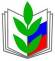 ПРОФСОЮЗ РАБОТНИКОВ НАРОДНОГО ОБРАЗОВАНИЯ И НАУКИ РОССИЙСКОЙ ФЕДЕРАЦИИ(ОБЩЕРОССИЙСКИЙ ПРОФСОЮЗ ОБРАЗОВАНИЯ)__________________________________________________________(наименование первичной профсоюзной организации)АКТ проверки состояния документациипервичной профсоюзной организации______________			                                        _________________	      (дата)									(город, МО)Контрольно-ревизионная комиссия в составе ________________________,                                                            (ф.и.о.)_____________________ и  казначея ________________________в присутствии                 (ф.и.о.)                                                                      (ф.и.о.)председателя первичной профсоюзной организации__________________________                                                                                                                               (ф.и.о.)произвела проверку состояния документации первичной профсоюзной организации.Проверкой установлено:1. Всего членов Профсоюза______________ чел., в том числе:работающих ___________чел.;неработающих пенсионеров________чел.;женщин, находящихся в отпуске по уходу за ребёнком _______чел.2. Не являются членами Профсоюза_________ работающих (без учета совместителей).3. Принято на учёт с 01.01. 20___ г. ________  работающих.4. Выбыло из членов Профсоюза в 20__ г. ____ всего, в т.ч. по собственному желанию______.5. Журнал учета членов Профсоюза  ведется (не ведется), ведение Журнала соответствует (не соответствует) рекомендациям вышестоящих профсоюзных органов.6. Количество заявлений работников о вступлении в Профсоюз (постановке на учет) ________.7. Количество копий заявлений работников об удержании членских взносов с отметкой руководителя ОУ___________.8. Количество учетных карточек членов Профсоюза, сданных в ГК (РК) Профсоюза _______. Акт о приеме учетных карточек на хранение в ГК (РК) есть/нет.9. Профсоюзные билеты хранятся у членов Профсоюза (да/нет).  Сведения об уплате членских взносов проставлены за ______ г.;_______ г.;________ г.10. При проверке Книги полученных и выданных профсоюзных билетов установлено, что с _______ г. было получено от ГК (РК) Профсоюза_____ билетов. Фактически выдано____ билетов. На момент проверки____ членов Профсоюза не имеют профсоюзных билетов.Страницы Книги выдачи профсоюзных билетов пронумерованы (не пронумерованы), прошнурованы (не прошнурованы) и опечатаны (не опечатаны)11. При проверке печати и штампа первичной организации обнаружено, что печать (есть / нет); штамп (есть / нет). Профком обеспечен сейфом (да / нет).12. Состояние профсоюзной документации:Протоколы профсоюзных собраний с ____ г. по_____г. (есть / нет), всего ____, в т.ч. протокол отчётно-выборного собрания _________ г., установившего срок полномочий профкома на ______ года, до ________ г.Протоколы прошнурованы (не прошнурованы) и опечатаны (не опечатаны).Протоколы заседаний профкома  с ____ г. по_____г. (есть / нет), всего ____,Протоколы прошнурованы (не прошнурованы) и опечатаны (не опечатаны).Профсоюзный уголок (есть/нет);Коллективный договор между администрацией образовательного учреждения и первичной профсоюзной организацией ОУ (есть / нет). Срок действия договора с ______г. по _______г.;Соглашение между МОСО, Ассоциацией «Совет глав МО» и Свердловской областной организацией Профсоюза на 2012-2014гг. (есть / нет);Соглашение между Главой МО, УО и ГК (РК) Профсоюза на _______гг. (есть/нет) Федеральный закон от 12.01.1996г. № 10-ФЗ «О профессиональных союзах, их правах и гарантиях деятельности» (есть / нет);Устав Профсоюза работников народного образования и науки РФ (есть /нет);Учебно-методическая литература:- Трудовой кодекс РФ (есть /нет);- пособия по охране труда (есть / нет);документы вышестоящих профсоюзных органов (есть /нет);подшивка информационных бюллетеней:- Обкома Профсоюза (есть /нет);- ГК (РК) Профсоюза (есть /нет).13. Оказана материальная помощь_______ членам Профсоюза на сумму ____________________________________________________________ рублей.14.Примечание:______________________________________________________________________________________________________________________________________________________________________________________________Члены контрольно-ревизионной комиссии:1._____________________/ ________________________/2._____________________/_________________________/3.____________________/__________________________/          Ознакомлена:Председатель профсоюзной организации ______________           ___________________    /__________________/__________20___г.Приложение № 4ПРОФСОЮЗ РАБОТНИКОВ НАРОДНОГО ОБРАЗОВАНИЯ И НАУКИ РОССИЙСКОЙ ФЕДЕРАЦИИ(ОБЩЕРОССИЙСКИЙ ПРОФСОЮЗ ОБРАЗОВАНИЯ)__________________________________________________________(наименование первичной профсоюзной организации) ПОСТАНОВЛЕНИЕ отчетно-выборного собрания______________			                                        _________________	      (дата)									(город, МО)Об отчёте  профсоюзного комитета по защите социально-трудовых прав и интересов членов Профсоюза в 2012-2014 гг.  и основных задачах  профкома на 2014 -2016(7)гг.Отчетно-выборное собрание отмечает, что деятельность профсоюзной организации в отчётный период  осуществлялась в соответствии с постановлением отчетно-выборного собрания от _______2012г., на котором были утверждены основные задачи профсоюзного комитета по защите и представительству прав и интересов членов Профсоюза.Заслушав отчетный доклад председателя первичной профсоюзной организации, отчетно-выборное собрание первичной профсоюзной организации ПОСТАНОВЛЯЕТ:1. Работу  профсоюзного комитета за отчётный период признать удовлетворительной (неудовлетворительной).2.   Доклад контрольно-ревизионной комиссии утвердить.3. Считать первоочередными задачами для первичной профсоюзной организации:- активное вовлечение работников в Профсоюз;- регулярное информирование членов Профсоюза о результатах работы первичной профсоюзной организации;- усиление контроля за соблюдением выполнения условий коллективного договора;- принятие всех локальных нормативных актов образовательного учреждения, регулирующих трудовые и связанные с трудом отношения, только по согласованию с профсоюзным комитетом;- ежегодное заключение соглашения по охране труда на собрании коллектива по установленной форме, учитывая нормы финансирования, рекомендованные в областном отраслевом соглашении, с контролем исполнения 2 раза в год;- проведение проверки состояния условий охраны труда до заключения соглашения по охране труда, включение мер по устранению нарушений в мероприятия соглашения;- участие представителей профсоюзного комитета во всех органах самоуправления учреждения;- участие председателя первичной профсоюзной организации в приёме на работу новых сотрудников;- проведение оздоровительных и культурно-массовых и других корпоративных мероприятий для членов Профсоюза совместно с администрацией образовательного учреждения.4. Поручить новому составу профсоюзного комитета разработать план мероприятий по выполнению критических замечаний и предложений, высказанных на собрании в адрес профсоюзного комитета.5. Передать критические замечания и предложения, высказанные на собрании в адрес вышестоящих профсоюзных органов в городской (районный) комитет Профсоюза.6. Контроль за выполнением постановления возложить на председателя первичной профсоюзной организации.Приложение № 5Процедура проведениязакрытого (тайного) голосованияДля проведения закрытого (тайного) голосования и подсчета его результатов собрание, собрание избирает открытым голосованием счетную комиссию.  В состав счетной комиссии не целесообразно избрание членов Профсоюза, кандидатуры которых выдвинуты для избрания в составы выборных органов профсоюзной организации.Счетная комиссия на первом заседании избирает из своего состава председателя и секретаря, о чем составляет протокол №1. Протокол №1 подлежит утверждению собранием.Закрытое (тайное) голосование проводится счетной комиссией в следующей последовательности:- на основании сформированного и утвержденного собранием списка кандидатур для избрания в состав выборного профсоюзного органа или на должность председателя профсоюзной организации готовит бюллетени для тайного голосования в отдельности по каждому виду голосования (по выборам коллегиального профсоюзного органа, председателя организации Профсоюза, ревизионной комиссии, представителей в составы профсоюзных органов вышестоящих профсоюзных организаций (фамилии кандидатов располагаются в алфавитном порядке);- опечатывает урну, определяет место для ее установки и обеспечивает необходимые условия для проведения процедуры тайного голосования;- организует по списку выдачу бюллетеней членам Профсоюза (делегатам конференции);- обеспечивает процесс голосования и подсчет голосов по каждой кандидатуре в отдельности;- оформляет протокол №2 по итогам выборов и вносит его на утверждение собрания.Примечание:Вопрос признания бюллетеня недействительным находится в компетенции комиссии.Все разногласия, возникающие в работе комиссии, разрешаются собранием.Подсчет результатов голосования осуществляется по каждой кандидатуре (по каждому бюллетеню) в отдельности с указанием количества голосов «за», «против», «воздержался».Все кандидатуры, набравшие более половины голосов участников собрания, при наличии кворума считаются избранными. Если в результате закрытого голосования в состав профсоюзного органа избрано большее или меньшее количество человек, чем это было предварительно установлено, то собрание открытым голосованием может принять решение о признании результатов голосования по выборам профсоюзного органа в новом количественном составе.Если участники собрания не согласятся с результатами голосования, то проводится новое выдвижение и повторное голосование.При выборах закрытым (тайным) голосованием председателей организаций Профсоюза из нескольких кандидатур (на альтернативной основе) в бюллетене (в ходе голосования) оставляется одна из выдвинутых кандидатур или вносится новая. Избранной считается кандидатура, получившая больше половины голосов членов Профсоюза, участвующих в работе собрания при наличии кворума.Если в  результате  голосования  ни одна из кандидатур не набрала более половины голосов (при наличии более 2-х кандидатур), то проводится второй тур голосования, когда в бюллетень включаются две кандидатуры, получившие относительное большинство голосов в первом туре голосования и проводится второй тур голосования. Если в результате второго тура голосования ни одна из кандидатур не набирает более половины голосов, то по решению собрания проводится новое выдвижение кандидатур и проведение второго этапа голосования. При выборах председателя организации Профсоюза -  бюллетени, в которых оставлено две и более кандидатуры считаются недействительными.Документы Счётной комиссии профсоюзного собранияПРОТОКОЛ № 1
заседания Счетной комиссии собрания _____________________________________________________(наименование организации Профсоюза)
от  __  _____2014 г.Присутствовали члены Счетной комиссии:Повестка дня: Выборы председателя Счетной комиссии.Выборы секретаря Счетной комиссии.СЛУШАЛИ:  об избрании председателя Счетной  комиссии.ПОСТАНОВИЛИ:  избрать председателем Счетной комиссии ____ (ф.и.о.)СЛУШАЛИ:  об избрании  Секретаря счетной комиссииПОСТАНОВИЛИ: избрать Секретарем счетной комиссии ____ (ф.и.о.)Председатель  Счетной комиссии  _______Секретарь Счетной комиссии ___________Члены  комиссии _________________________________________(подписи, ф.и.о.)Примечание: в случае принятия решения о закрытой форме голосования Счётная комиссия утверждает на своём заседании форму бланка Бюллетеня и порядок его заполнения.ПРИМЕРНАЯ ФОРМА ИЗБИРАТЕЛЬНОГО БЮЛЛЕТЕНЯ
для голосования по выборам председателя организации ________________________________________________(наименование организации Профсоюза)___  ________ 2014 г.Примечание: 1.Бланки бюллетеней заверяются подписью двух членов Счётной комиссии, а также можно проставить печать организации Профсоюза (при её наличии).2. Перед голосованием  председатель счётной комиссии даёт разъяснение по заполнению бюллетеня (следует озвучить, что необходимо поставить любой знак в правом пустом квадрате справа от Ф.И.О. кандидата, в пользу которого сделан выбор).3. Бюллетень, в котором любой знак  проставлен  более чем в одном квадрате, считается недействительный.4. Бюллетень,  не заверенный подписями двух членов счетной комиссии,  признается неустановленной формы (недействительным) и при подсчете голосов не учитывается.ПРИМЕРНАЯ ФОРМА ИЗБИРАТЕЛЬНОГО БЮЛЛЕТЕНЯ
для голосования по выборам комитета организации Профсоюза ________________________________________________(наименование организации Профсоюза )___  ________ 2014 г.Примечание: 1.Бланки бюллетеней заверяются подписью двух членов Счётной комиссии, а также можно проставить печать организации Профсоюза (при её наличии).2. Перед голосованием  председатель счётной комиссии даёт разъяснение по заполнению бюллетеня (следует озвучить, что необходимо поставить любой знак в правом пустом квадрате справа от Ф.И.О. кандидата, в пользу которого сделан выбор).3.Избирательный бюллетень считается недействительным, если число квадратов, в которых проставлен знак, превышает утвержденный количественный состав профсоюзного комитета.4. Бюллетень,  не заверенный подписями двух членов счетной комиссии,  признается неустановленной формы (недействительным) и при подсчете голосов не учитывается.5. Решением конференции установлен  состав профкома в количестве ___ чел.ПРОТОКОЛ № 2
заседания Счетной комиссии собрания ____________________________________________(наименование организации Профсоюза)
от  ___ _____2014 г.Присутствовали члены Счетной комиссии:__________________________________________________________________Повестка дня: Итоги выборов профсоюзных органов1. СЛУШАЛИ: о результатах закрытого (тайного) голосования по выборам председателя организации Профсоюза.- Членов Профсоюза, состоящих на учете в первичной профсоюзной организации - _____чел.- Принимают участие в работе собрания по данным последнейрегистрации ______ чел.Кворум для принятия решения имеется (более половины членов Профсоюза).В список для закрытого (тайного) голосования по выборам председателя организации были внесены следующие кандидатуры:1. Ф.И.О.2. Ф.И.О.Выдано бюллетеней для закрытого (тайного) голосования ____.При вскрытии избирательного ящика оказалось ______ бюллетеней.Кроме них обнаружено _____ бюллетеней не установленной формы. Недействительных бюллетеней _____ (нет).При подсчете голосов установлены следующие результаты голосования:1. Ф.И.О. – «за» _____2. Ф.И.О. – «за» _____Таким образом, большинством голосов  членов Профсоюза, принимающих участие в собрании, председателем первичной организации Профсоюза избран(а) ________________________ (Ф.И.О.).Председатель Счетной комиссии  __________Секретарь Счетной комиссии  ______________Члены комиссии: _______________________________________ПРОТОКОЛ № 3
заседания Счетной комиссии собрания (конференции)_____________________________________          (наименование организации Профсоюза)
от  __ _____2014 г.Присутствовали члены Счетной комиссии:__________________________________________________________________Повестка дня: Итоги выборов профсоюзных органов1. СЛУШАЛИ: о результатах закрытого (тайного) голосования  по выборам комитета организации Профсоюза.- Членов Профсоюза, состоящих на учете в первичной профсоюзной организации - _____чел.- Принимают участие в работе собрания по данным последнейрегистрации ______ чел.Кворум для принятия решения имеется (более половины членов Профсоюза).Собрание утвердило численный состав комитета организации Профсоюза в количестве ____ чел.В соответствии с  Уставом Профсоюза в составкомитета входит по должности председатель организации Профсоюза.
Необходимо избрать в состав комитета ____ чел.В список для закрытого (тайного) голосования по выборам комитета организации Профсоюза внесены следующие кандидатуры:1.2.3.4. И.т.д.Выдано ______ бюллетеней для закрытого (тайного) голосования .При вскрытии избирательной урны оказалось _____ бюллетеней .Неустановленных бюллетеней нет.При подсчете голосов установлены следующие результаты голосования:
         1. Ф.И.О. – « за» - _____ 2. Ф.И.О. – « за» - _____ 3. Ф.И.О. – « за» - _____ 4 Ф.И.О. – « за» - _____ И.т.д.Таким образом,  в состав комитета организации Профсоюза (как получившие более половины голосов членов Профсоюза, принимающих участие в работе  собрания, при наличии кворума и набравшие относительное большинство голосов ) избраны:1. Ф.И.О. 2. Ф.И.О. 3. Ф.И.О. 4. Ф.И.ОИ.т.д.Председатель Счетной комиссии  __________Секретарь Счетной комиссии  ______________          Члены комиссии: _______________________________________Приложение № 6ПРОФСОЮЗ РАБОТНИКОВ НАРОДНОГО ОБРАЗОВАНИЯ И НАУКИ РОССИЙСКОЙ ФЕДЕРАЦИИ(ОБЩЕРОССИЙСКИЙ ПРОФСОЮЗ ОБРАЗОВАНИЯ)_____________________________________________________________________________(наименование первичной профсоюзной организации)ПРОТОКОЛ  ОТЧЕТНО-ВЫБОРНОГОПРОФСОЮЗНОГО СОБРАНИЯ__________                            ___________________________		№ _____      (дата)					(место проведения)				          Состоит на учете _____ членов Профсоюза.Присутствуют на собрании _____ членов Профсоюза (лист присутствия прилагается).Отсутствуют по причине (болезнь, отпуск, командировки и др.)_____Приглашенные:   ___________________(ф.и.о., должность) Председательствовал_______________(ф.и.о., должность)Секретарь собрания _______________(ф.и.о., должность)ПОВЕСТКА ДНЯ:1. Отчет о работе профсоюзного комитета за период ______.2. Отчет о работе контрольно-ревизионной комиссии за период _______.3. О выборах председателя первичной организации Профсоюза.4. О выборах профкома.5. О выборах контрольно-ревизионной комиссии.6. О выборах делегата (делегатов) от первичной профсоюзной организации на отчетно-выборную конференцию районной организации Профсоюза.  7. О выборах представителя (ей) первичной организации Профсоюза в состав  районного комитета Профсоюза.8. О выдвижении кандидатуры на должность Председателя  районной организации Профсоюза.9. О принятии новой редакции Положения о первичной организации  Профсоюза (при необходимости).За повестку дня и регламент работы проголосовали _________________________.                                                                                             (единогласно или большинством голосов)Избираются рабочие органы отчетно-выборного собрания в составе:председатель собрания: _______________________________(ф.и.о., должность),секретарь собрания: __________________________________(ф.и.о., должность),редакционная комиссия (не менее 2-х человек):______________________________, ______________________________(ф.и.о., должность),счетная комиссия: (не менее 2-х человек):___________________________________, ___________________________________(ф.и.о., должность).1. СЛУШАЛИ: Доклад председателя первичной организации Профсоюза __________________________(ф.и.о.) «Отчет   о   работе    профсоюзного    комитета    за    период    с  _________по ___________ и задачи на предстоящий                                               (месяц, год)             (месяц, год)период». Доклад на ____ листах прилагается.По отчетному докладу профсоюзного комитета ВЫСТУПИЛИ:1. Ф.И.О. ___________________________________________________________(приводится краткая запись выступления или указание, что текст на ____листах прилагается).2. Ф.И.О. ___________________________________________________________(приводится краткая запись выступления или указание, что текст на ____листах прилагается).2. СЛУШАЛИ: Доклад председателя контрольно-ревизионной комиссии __________________________(ф.и.о.) «Отчет о работе контрольно-ревизионной комиссии за период с ___________по ___________».                                                                                     (месяц, год)           (месяц, год)Доклад на ____ листах прилагается.По отчетному докладу контрольно-ревизионной комиссии ВЫСТУПИЛИ:1. Ф.И.О. ___________________________________________________________(приводится краткая запись выступления)ПОСТАНОВИЛИ: Отчет контрольно-ревизионной комиссии утвердить.Голосовали: «за» - _____чел., «против» - _____чел., «воздержались» - ___чел.(или единогласно).СЛУШАЛИ: о  проекте  постановления  отчетно-выборного профсоюзного собрания.ПОСТАНОВИЛИ: (Приводится текст постановления по первому вопросу или указывается, что постановление на ___листах    прилагается)За утверждение проекта постановления отчетно-выборного профсоюзного собрания проголосовали: «за» - _____чел., «против» - _____чел., «воздержались» - ___чел. (или единогласно).3. СЛУШАЛИ: О выборах председателя первичной организации Профсоюза. ВЫСТУПИЛИ:Ф.И.О._______________________________: предлагаю на пост председателя первичной профсоюзной организации кандидатуру ________________________________________________________.Ф.И.О. ________________________________: предлагаю на пост председателя первичной профсоюзной организации кандидатуру ________________________________________________________.Принимается решение о форме голосования при решении данного вопроса.Предлагается провести открытое голосование. (голосовали: «за» ____чел., «против» - _____чел., «воздержались»- ______).(Если предложено несколько кандидатур, по каждой кандидатуре проводится отдельное голосование в порядке выдвижения).Результаты голосования:1. По кандидатуре __________________________________________________(ф.и.о.)проголосовали «за» - ____чел., «против» - _____чел., «воздержались» - ___чел.2. По кандидатуре __________________________________________________(ф.и.о.)проголосовали «за» - ____чел., «против» - _____чел., «воздержались» - ___чел.(избирается кандидатура, набравшая 50% голосов + 1 голос).ПОСТАНОВИЛИ: по результатам открытого голосования председателем первичной организации Профсоюза работников народного образования и науки РФ ______________________________________________________________________(наименование учреждения)избран(а) _____________________________________________________________(ф.и.о., должность)на срок два (три) года.Голосовали: «за» - ____чел., «против» - _____чел., «воздержались» - ___чел.4. СЛУШАЛИ:  О выборах профсоюзного комитета.ВЫСТУПИЛИ:Вносится предложение провести открытое голосование. (голосовали: «за» ____чел., «против» - _____чел., «воздержались»- ______).Предлагается избрать профсоюзный комитет в составе _____чел. (3-7 человек)(голосовали: «за» ____чел., «против» - _____чел., «воздержались»- ______).(т.к. председатель входит в состав профсоюзного комитета по должности и ведет его заседания, то необходимо избрать еще 2-6 человек).1. Ф.И.О._________________________: предлагаю избрать в состав профкома члена Профсоюза ___________________________________________________.2. Ф.И.О._________________________: предлагаю избрать в состав профкома члена Профсоюза ___________________________________________________.ПОСТАНОВИЛИ: Избрать в состав профсоюзного комитета следующих членов Профсоюза:1. _______________________________: «за» __, «против» __, «воздержались» _. 2. _______________________________: «за» __, «против» __, «воздержались» _. 3. ______________________________: «за» __, «против» _, «воздержались» __ .4. ______________________________: «за» __, «против» _, «воздержались» __ .5. СЛУШАЛИ: О выборах контрольно-ревизионной комиссии.ВЫСТУПИЛИ:Вносится предложение провести открытое голосование. (голосовали: «за» ____чел., «против» - _____чел., «воздержались»- ______).Предлагается избрать контрольно-ревизионную комиссию в составе ____чел. (3 чел.)(голосовали: «за» ____чел., «против» - _____чел., «воздержались»- ______).1. Ф.И.О._________________________: предлагаю избрать в состав контрольно-ревизионной комиссии члена Профсоюза _______________________________.2. Ф.И.О._________________________: предлагаю избрать в состав контрольно-ревизионной комиссии члена Профсоюза ________________________________.ПОСТАНОВИЛИ: Избрать в состав контрольно-ревизионной комиссии следующих членов Профсоюза:1. ______________________________: «за» __, «против» __, «воздержались» _.2. ______________________________: «за» __, «против» __, «воздержались» _.3. ______________________________: «за» __, «против» __, «воздержались» _.6. СЛУШАЛИ: О выборе делегата (делегатов) от первичной организации Профсоюза на отчетно-выборную конференцию Сысертской районной организации Профсоюза.ВЫСТУПИЛИ:Вносится предложение провести открытое голосование. (голосовали: «за» ____чел., «против» - _____чел., «воздержались»- ______).В соответствии с нормой представительства, установленной  постановлением комитета районной  организации Профсоюза от 16 декабря 2014 г. № 13.на отчетно-выборную конференцию  Сысертской районной организации Профсоюза от первичной профсоюзной организации предлагается избрать ___ делегатов (указывается по норме представительства).  Ф.И.О. ____________________________________________________________                  (рекомендуется избрать делегатом на конференцию председателя первичной профсоюзной организации).(Если норма представительства больше, тогда предлагаются кандидатуры из числа членов профкома).ПОСТАНОВИЛИ: В соответствии с нормой представительства, установленной  постановлением комитета районной  организации Профсоюза от 16 декабря 2014 г. № 13,избрать делегатом (делегатами) на  отчетно-выборную конференцию  районной организации Профсоюза от первичной профсоюзной организации 1.____________________________________________________________________;(ф.и.о., должность)Голосовали: «за» - ____чел., «против» - _____чел., «воздержались» - ___чел.2. ____________________________________________________________________;(ф.и.о., должность)Голосовали: «за» - ____чел., «против» - _____чел., «воздержались» - ___чел.7. СЛУШАЛИ: О выборе представителя (ей) первичной организации Профсоюза в состав  Сысертского районного комитета Профсоюза.ВЫСТУПИЛИ:Вносится предложение провести открытое голосование. (голосовали: «за» ____чел., «против» - _____чел., «воздержались»- ______).В соответствии с квотой для делегирования представителей в состав выборного органа Сысертского районного комитета Профсоюза, установленной  постановлением  от 16 декабря 2014 г. № 13, предлагается избрать для делегирования в состав районного комитета Профсоюза от первичной профсоюзной организации с правом отзыва и замены _____ представителя (ей) (указывается по квоте).Предлагаю избрать для делегирования в состав райкома Профсоюза ____________________________________________________________________(рекомендуется делегировать в состав горкома (райкома)  председателя первичной профсоюзной организации).(Если норма представительства больше, тогда предлагаются кандидатуры из числа членов профкома).ПОСТАНОВИЛИ: избрать для делегирования в состав Сыертского районного комитета Профсоюза с правом отзыва и замены следующего (их) представителя (ей):1. ____________________________________________________________________;(ф.и.о., должность)Голосовали: «за» - ____чел., «против» - _____чел., «воздержались» - ___чел.2. ____________________________________________________________________;(ф.и.о., должность)Голосовали: «за» - ____чел., «против» - _____чел., «воздержались» - ___чел.8. СЛУШАЛИ: О выдвижении кандидатуры на должность Председателя районной организации Профсоюза.ВЫСТУПИЛИ: _______________________________________ф.и.о.ПОСТАНОВИЛИ: В соответствии с Порядком выдвижения кандидатур на должность председателя районной организации Профсоюза, утвержденным  постановлением комитета районной организации Профсоюза.  Выдвинуть на должность Председателя районной  организации Профсоюза   __________________________________________________________________(ф.и.о.)) Голосовали: за: ____; против- ____, воздержались- _____.9. СЛУШАЛИ: О принятии новой редакции Положения о первичной организации Профсоюза (при необходимости).ВЫСТУПИЛИ: ______________________________________ф.и.о.ПОСТАНОВИЛИ: утвердить новую редакцию Положения о первичной организации Профсоюза (прилагается).Голосовали: за: ____; против- ____, воздержались- _____.Все вопросы повестки дня  отчетно-выборного собрания рассмотрены.Собрание объявляется закрытым.Председатель первичнойпрофсоюзной организации  ____________________ И.О. Фамилия                                                  М.П. ППО (если имеется в наличии)В течение 7 днейсо дня проведения собраниясдать в горком (райком) ПрофсоюзаПРОФСОЮЗ РАБОТНИКОВ НАРОДНОГО ОБРАЗОВАНИЯ И НАУКИ РОССИЙСКОЙ ФЕДЕРАЦИИ(ОБЩЕРОССИЙСКИЙ ПРОФСОЮЗ ОБРАЗОВАНИЯ)_____________________________________________________________________________(наименование первичной профсоюзной организации)ОТЧЕТНО-ВЫБОРНОЕ СОБРАНИЕПОСТАНОВЛЕНИЕ__________                         ___________________________		№ _____      (дата)					(место проведения)				          О выборах председателя первичной организации Профсоюза_________________________________(наименование образовательного учреждения) Отчетно-выборное собрание первичной организации Профсоюза ПОСТАНОВЛЯЕТ:По результатам открытого голосования избрать председателем первичной организации Профсоюза работников народного образования и науки РФ __________________________________________________________________(ф.и.о., должность)на срок два (три) года.Голосовали: «за» - ____чел., «против» - _____чел., «воздержались» - ___чел.Председатель первичнойпрофсоюзной организации  ____________________ /__________________ /М.П. ППОВ течение 7 днейсо дня проведения собраниясдать в горком (райком) ПрофсоюзаЛИЧНАЯ  КАРТОЧКАПРЕДСЕДАТЕЛЯ  ПЕРВИЧНОЙ  ОРГАНИЗАЦИИ ПРОФСОЮЗАС целью обеспечения реализации моих полномочий в качестве члена выборного профсоюзного органа – ___________________городского (районного) комитета Профсоюза, даю согласие на обработку персональных данных на весь период моего пребывания в составе выборного профсоюзного органа и по письменному требованию могу отозвать его в любое время.Дата    ________________                                  Подпись     ________________________________В течение 7 днейсо дня проведения собраниясдать в горком (райком) ПрофсоюзаПРОФСОЮЗ РАБОТНИКОВ НАРОДНОГО ОБРАЗОВАНИЯ И НАУКИ РОССИЙСКОЙ ФЕДЕРАЦИИ(ОБЩЕРОССИЙСКИЙ ПРОФСОЮЗ ОБРАЗОВАНИЯ)_____________________________________________________________________________(наименование первичной профсоюзной организации)ОТЧЕТНО-ВЫБОРНОЕ СОБРАНИЕПОСТАНОВЛЕНИЕ__________                         ___________________________		№ _____      (дата)					(место проведения)				          Выборы делегатов на конференциюместной районнойорганизации ПрофсоюзаВ соответствии с нормой представительства, установленной  постановлением комитета районной  организации Профсоюза от 16 декабря 2013 № 13, отчетно-выборное собрание первичной организации ПрофсоюзаПОСТАНОВЛЯЕТ:1. Избрать делегатам (и) на  районную отчётно-выборную профсоюзную конференцию:1.1. ______________________________________________________________                  (ф.и.о., место работы)Голосовали:      ___ «за»,____ «против», ____«воздержался»1.2. ______________________________________________________________                  (ф. и. о., место работы)Голосовали:      ___ «за»,____ «против», ____«воздержался»Председатель первичной организации Профсоюза                                 __________    М.П. ППОВ течение 7 днейсо дня проведения собраниясдать в горком (райком) ПрофсоюзаАНКЕТАделегата  конференции городской (районной) организации Профсоюза   ___   _______2014 г.                                       Подпись  делегата  __________С целью обеспечения реализации моих полномочий в качестве делегата конференции, даю согласие на обработку персональных данных на весь период осуществления моих полномочий и по письменному требованию могу отозвать его в любое время.Дата    ________________                                  Подпись     ________________________________ В течение 7 днейсо дня проведения собраниясдать в горком (райком) ПрофсоюзаПРОФСОЮЗ РАБОТНИКОВ НАРОДНОГО ОБРАЗОВАНИЯ И НАУКИ РОССИЙСКОЙ ФЕДЕРАЦИИ(ОБЩЕРОССИЙСКИЙ ПРОФСОЮЗ ОБРАЗОВАНИЯ)_____________________________________________________________________________(наименование первичной профсоюзной организации)ОТЧЕТНО-ВЫБОРНОЕ СОБРАНИЕПОСТАНОВЛЕНИЕ__________                         ___________________________		№ _____      (дата)					(место проведения)				          О делегировании представителя в состав комитета районной организации ПрофсоюзаВ соответствии с квотой для делегирования в состав комитета Сысертской районной организации Профсоюза, установленной  постановлением комитета организации Профсоюза от 16 декабря 2013 г. №13, отчетно-выборное собрание  первичной организации Профсоюза ПОСТАНОВЛЯЕТ:Делегировать в состав комитета Сысертской районной организации Профсоюза:  1. Председателя первичной профсоюзной организации __________________________________________________________________.(фамилия, имя, отчество полностью)Голосовали:       «за» (__ ), «против» (___), «воздержался»(__)2._______________________________________________________________.(фамилия, имя, отчество полностью, должность)Голосовали:       «за» (__ ), «против» (___), «воздержался»(__)Председатель первичной  организации Профсоюза         __________  М.П. ППОВ течение 7 днейсо дня проведения собраниясдать в горком (райком) ПрофсоюзаПРОФСОЮЗ РАБОТНИКОВ НАРОДНОГО ОБРАЗОВАНИЯ И НАУКИ РОССИЙСКОЙ ФЕДЕРАЦИИ(ОБЩЕРОССИЙСКИЙ ПРОФСОЮЗ ОБРАЗОВАНИЯ)_____________________________________________________________________________(наименование первичной профсоюзной организации)ОТЧЕТНО-ВЫБОРНОЕ СОБРАНИЕПОСТАНОВЛЕНИЕ__________                         ___________________________		№ _____      (дата)					(место проведения)				          О выдвижении кандидатуры для избранияна должность Председателя районнойорганизации ПрофсоюзаВ соответствии с Порядком выдвижения кандидатур на должность председателя районной организации Профсоюза, отчетно-выборное собрание первичной организации Профсоюза ПОСТАНОВЛЯЕТ:Выдвинуть на должность Председателя ________________________ районной  организации Профсоюза   __________________________________________________________________(ф.и.о.)Голосовали: «за» (___),    «против»(____),     «воздержался» (___).Председатель первичной организации Профсоюза                        ___________М.П. ППОФорма 1 ОВ Предоставляется в городскую (районную)организацию Профсоюзав течение 7 дней со дня проведения собрания                                              ОТЧЕТоб итогах  отчетно-выборного профсоюзного собранияпервичной профсоюзной организации    ________________________________________________________ (наименование первичной организации Профсоюза)   Дата проведения собрания:  «___»_____________ 20  _ г.1. Кол-во членов Профсоюза, состоящих на учете _______чел.2. Кол-во членов Профсоюза, участвовавших в работе собрания _____(чел.),   из них  выступило _____ (чел.)3. Внесено предложений  __________.4. Работа профсоюзного комитета признана: удовлетворительной; неудовлетворительной (нужное подчеркнуть).5. В состав профсоюзного комитета избрано  ________ чел.6. В состав контрольно-ревизионной комиссии избрано ______чел.7. Председателем первичной  профсоюзной организации избран(а) ____________________________________________________________________________________________________________________________________________( фамилия, имя, отчество, должность)сроком   на ___________ года. 8. Председателем контрольно-ревизионной комиссии избран(а) ___________________________________________________________________________________________________________________________________________( фамилия, имя, отчество, должность)сроком на ________________ года.Председатель первичнойорганизации Профсоюза   ________________  /_______________________/                          			           подпись			Ф.И.О.М.П. ППОПОРЯДОК ПЕРЕДАЧИ ДЕЛ ПРИ СМЕНЕ ПРЕДСЕДАТЕЛЯ ПРОФСОЮЗНОЙ ОРГАНИЗАЦИИПосле отчетно-выборного профсоюзного собрания (при смене председателя первичной организации Профсоюза) осуществляется передача профсоюзных документов (дел) прежним председателем в присутствии председателя ревизионной комиссии.О приеме-сдаче дел составляется акт не позднее недельного срока после отчетно-выборного собрания.Акт подписывается бывшим и вновь избранным председателями профсоюзной организации в присутствии члена контрольно-ревизионной комиссии, о чем делается запись в акте.Акт рассматривается и утверждается на заседании профсоюзного комитета. Приемо-сдаточный акт дел профсоюзного комитета составляется в трех экземплярах, из них первый хранится в делах организации, второй    высылается в горком (райком) Профсоюза, третий выдается на руки прежнему председателю (в акте указываются профсоюзные дела (согласно номенклатуре), финансовые документы, материальные ценности и др., что имеется в профсоюзном комитете и передается новому председателю). ПРОФСОЮЗ РАБОТНИКОВ НАРОДНОГО ОБРАЗОВАНИЯ И НАУКИ РОССИЙСКОЙ ФЕДЕРАЦИИ(ОБЩЕРОССИЙСКИЙ ПРОФСОЮЗ ОБРАЗОВАНИЯ)__________________________________________________________(наименование первичной профсоюзной организации)УТВЕРЖДЕНна заседании профкомаот ____________20___г. № ___АКТ приема-передачи дел при смене председателя первичнойпрофсоюзной организации______________			                                        _________________	      (дата)									(город, МО)Настоящий акт составлен в присутствии члена контрольно-ревизионной комиссии ___________________________ в том, что _________________________________,     (ф.и.о.)								(ф.и.о.)бывшим председателем профсоюзной организации передаются дела профсоюзной организации  председателю профсоюзной организации _______________________											(ф.и.о.)	по следующему списку (в соответствии с номенклатурой дел организации):1.________________________________________________________________.2. ________________________________________________________________.и т.д.Передающий дела _________________________/________________________/Принимающий дела_______________________/_________________________/Член ревизионной комиссии _______________/_________________________/Ф.И.О.1. фамилия, имя, отчество кандидата 2. фамилия, имя, отчество кандидата Ф.И.О.1. фамилия, имя, отчество кандидата 2. фамилия, имя, отчество кандидата Ф.И.О. полностьюОбразовательное учреждениеДата рожденияПаспортные данныеДомашний адрес, индекс, телефонПрофсоюзный стаж на выборной должностиКвалификационная категория ОбразованиеСтаж работыДолжностьДата избрания № протокола  председателя ПКОтраслевые, государственные, профсоюзные наградыПовышение квалификации, получение удостоверения и его №№ страхового свидетельстваИНН1.Фамилия, имя, отчество 2.Число, месяц и год рождения 3.Место работы, должность 4.Образование, специальность 5.Стаж работы в системе 6.Участие в работе выборных профсоюзных органов (в настоящее время)7.Наличие  государственных наград, почетных званий, профсоюзных наград (указать какие)8.Избирался ли ранее делегатом профсоюзных съездов, конференций территориальных организаций Профсоюза9.Избирался ли в  органы  местного самоуправления10.Домашний  адрес (указать индекс), домашний телефон, личная электронная почта, факс11.От какой организации Профсоюза избран   делегатом 